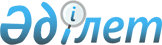 Об утверждении перечня работодателей, где в соответствии с потребностью рынка труда Каргалинского района будут организованы места для прохождения Молодежной практики
					
			Утративший силу
			
			
		
					Постановление акимата Каргалинского района Актюбинской области от 17 февраля 2012 года № 31. Зарегистрировано Департаментом юстициии Актюбинской области 5 марта 2012 года № 3-6-136. Утратило силу постановлением акимата Каргалинского района Актюбинской области от 11 июня 2012 года № 123      Сноска. Утратило силу постановлением акимата Каргалинского района Актюбинской области от 11.06.2012 № 123.      Примечание РЦПИ.

      В тексте сохранена авторская орфография и пунктуация.

      В соответствии со статьей 5, пунктом 5-7 статьи 7, статьей 18-2 Закона Республики Казахстан от 23 января 2001 года № 149-II «О занятости населения», статьей 31 Закона Республики Казахстан от 23 января 2001 года № 148 «О местном государственном управлении и самоуправлении в Республике Казахстан», постановлением Правительства Республики Казахстан от 19 июня 2001 года № 836 «О мерах по реализации Закона Республики Казахстан от 23 января 2001 года «О занятости населения», акимат района ПОСТАНОВЛЯЕТ:



      1. Утвердить перечень работодателей, где в соответствии с потребностью рынка труда Каргалинского района будут организованы места для прохождения Молодежной практики финансируемых за счет средств местного и республиканского бюджетов согласно приложения к настоящему постановлению.



      2. ГУ «Каргалинский районный отдел финансов» (Ш.Касимова) в соответствии с утвержденным планом финансирования обеспечить финансирование заработной платы с учетом налогов и социальных отчислений



      3. в сумме 26000 тенге ежемесячно в течение 6 месяцев участникам Молодежной практики, направленным через ГУ «Районный отдел занятости и социальных программ», участникам Программы занятости 2020, направленным на Молодежную практику через ГУ «Центр занятости Каргалинского района», за счет средств местного и целевых трансфертов из республиканского бюджета.



      3. ГУ «Районный отдел занятости и социальных программ» (У.Берденова) и ГУ «Центр занятости Каргалинского района» (Н.Нагимова), на основании сведений, представленных работодателем, производить перечисление заработной платы на расчетные счета участников Молодежной практики.



      4. Контроль за исполнением настоящего постановления возложить на заместителя акима района Тынымгереева И.



      5. Настоящее постановление вводится в действие по истечении десяти календарных дней после дня его первого официального опубликования.      Аким района                                  А. Сагиев

ПРИЛОЖЕНИЕ

к постановлению акимата района

от 17 февраля 2012 года

№ 31 Перечень работодателей, где в соответствии с потребностью рынка

труда Каргалинского района будут организованы места для

прохождения Молодежной практики
					© 2012. РГП на ПХВ «Институт законодательства и правовой информации Республики Казахстан» Министерства юстиции Республики Казахстан
				№

п.п.Наименование работодателяНаименование работодателяНаименование работодателяНаименование работодателяНаименование работодателя№

п.п.Профессия (должность)Профессия (должность)Профессия (должность)Профессия (должность)№

п.п.Планируемое количество рабочих местПланируемое количество рабочих местПланируемое количество рабочих мест№

п.п.Планируемая продолжитель

ность работ (месяцев)Планируемая продолжитель

ность работ (месяцев)№

п.п.Размер месячной

заработной платы,

тенге1. Государственные учреждения1. Государственные учреждения1. Государственные учреждения1. Государственные учреждения1. Государственные учреждения1. Государственные учреждения1ГУ «Каргалинский

районный суд»

село Бадамшаюрист26260001ГУ «Каргалинский

районный суд»

село Бадамшапрограммист 26260002ГУ «Прокуратура

Каргалинского

района» село

Бадамшаделопроизводи

тель 16260003ГУ «Аппарат

Каргалинского

районного

маслихата» село

Бадамшабухгалтер 16260004ГУ «Аппарат

акима

Каргалинского

района» село

Бадамшаспециалист16260004ГУ «Аппарат

акима

Каргалинского

района» село

Бадамшаюрист16260004ГУ «Аппарат

акима

Каргалинского

района» село

Бадамшаместное

управление 16260004ГУ «Аппарат

акима

Каргалинского

района» село

Бадамшафинансист,

экономист16260005ГУ «Налоговое

управление по

Каргалинскому

району» село

Бадамшафинансист 26260005ГУ «Налоговое

управление по

Каргалинскому

району» село

Бадамшаэкономист 26260005ГУ «Налоговое

управление по

Каргалинскому

району» село

Бадамшаюрист 26260006ГУ «Каргалинский

районный отдел

финансов» село

Бадамшафинансист 26260007ГУ «Каргалинский

районный отдел

экономики,

бюджетного

планирования и

предприниматель

ства» село

Бадамшаэкономист 16260008ГУ «Каргалинский

районный отдел

внутренний

политики» село

Бадамшабухгалтер 16260009ГУ «Каргалинский

районный отдел

культуры и

развития

языков»

село Бадамшабухгалтер 16260009ГУ «Каргалинский

районный отдел

культуры и

развития

языков»

село Бадамшапрограммист 16260009ГУ «Каргалинский

районный отдел

культуры и

развития

языков»

село Бадамшаделопроизводи

тель 262600010ГУ «Каргалинский

районный отдел

архитектуры,

градостройтель

ства и

строительства»

село Бадамшаэкономист -

бухгалтер162600010ГУ «Каргалинский

районный отдел

архитектуры,

градостройтель

ства и

строительства»

село Бадамшаспециалист с

техническим

образованием162600010ГУ «Каргалинский

районный отдел

архитектуры,

градостройтель

ства и

строительства»

село Бадамшаспециалист с

строительным

образованием162600011ГУ «Каргалинский

районный отдел

земельных

отношений» село

Бадамшабухгалтер 162600012ГУ «Каргалинский

отдел

сельскогохозяйст

ва и

ветеринарии»

село Бадамшаагроном 132600012ГУ «Каргалинский

отдел

сельскогохозяйст

ва и

ветеринарии»

село Бадамшазоотехник 132600012ГУ «Каргалинский

отдел

сельскогохозяйст

ва и

ветеринарии»

село Бадамшабухгалтер 132600012ГУ «Каргалинский

отдел

сельскогохозяйст

ва и

ветеринарии»

село Бадамшаэкономист 132600012ГУ «Каргалинский

отдел

сельскогохозяйст

ва и

ветеринарии»

село Бадамшаинженер - механик132600013ГУ «Центр

занятости

Каргалинского

районна» село

Бадамшабухгалтер 162600013ГУ «Центр

занятости

Каргалинского

районна» село

Бадамшаэкономист 162600014ГУ «Каргалинский

районный отдел

жилищно –

коммунального

хозяйства,

пассажирского

транспорта и

автомобильных

дорог» село

Бадамшабухгалтер 162600014ГУ «Каргалинский

районный отдел

жилищно –

коммунального

хозяйства,

пассажирского

транспорта и

автомобильных

дорог» село

Бадамшаэкономист 162600015ГУ

«Государственный

архив

Каргалинского

района» село

Бадамшаделопроизводи

тель 262600016ГУ «Каргалинский

районный отдел

образования,

физической

культуры и

спорта» село

Бадамшабухгалтер 362600016ГУ «Каргалинский

районный отдел

образования,

физической

культуры и

спорта» село

Бадамшапедагог 462600017ГУ «Бадамшинская

детско –

юношеская

спортивная

школа» село

Бадамшабухгалтер 162600017ГУ «Бадамшинская

детско –

юношеская

спортивная

школа» село

Бадамшапрограммист262600018ГУ «Бадамшинская

средняя школа

№ 2» село

Бадамшаучитель

начальных

классов132600019ГУ «Бадамшинская

средняя школа

№ 1» село

Бадамшаучитель 262600020ГУ

«Алимбетовская

средняя школа –

детский сад»

село Алимбетпсихолог 162600020ГУ

«Алимбетовская

средняя школа –

детский сад»

село Алимбетучитель

химии 162600021ГУ «Бадамшинский

профессиональный

лицей № 12» село

Бадамшасекретарь -

референт162600021ГУ «Бадамшинский

профессиональный

лицей № 12» село

Бадамшалаборант162600022ГУ «Аппарат

акима сельского

округа Бадамша»

село Бадамшабухгалтер 262600022ГУ «Аппарат

акима сельского

округа Бадамша»

село Бадамшаэкономист 262600022ГУ «Аппарат

акима сельского

округа Бадамша»

село Бадамшаделопроизводи

тель 262600022ГУ «Аппарат

акима сельского

округа Бадамша»

село Бадамшаюрист 162600022ГУ «Аппарат

акима сельского

округа Бадамша»

село Бадамшаветеринар 262600023ГУ «Аппарат

акима Кемпирсай

ского сельского

округа» село

Жосалыделопроизводи

тель 162600023ГУ «Аппарат

акима Кемпирсай

ского сельского

округа» село

Жосалыбухгалтер 162600023ГУ «Аппарат

акима Кемпирсай

ского сельского

округа» село

Жосалыветеринар 162600024ГУ «Аппарат

акима сельского

округа Степной»

село Степнойбухгалтер 262600024ГУ «Аппарат

акима сельского

округа Степной»

село Степнойсекретарь 262600025ГУ «Аппарат

акима

Алимбетского

сельского

округа» село

Алимбетспециалист по

налогам262600025ГУ «Аппарат

акима

Алимбетского

сельского

округа» село

Алимбетспециалист по

делопроизвод

ству 26260002. Акционерные общества2. Акционерные общества2. Акционерные общества2. Акционерные общества2. Акционерные общества2. Акционерные общества1Актюбинский

филиал АО «БТА

Банк» село

Бадамшабанковское

дело 16260001Актюбинский

филиал АО «БТА

Банк» село

Бадамшафинанс и

кредит16260001Актюбинский

филиал АО «БТА

Банк» село

Бадамшаэкономист16260001Актюбинский

филиал АО «БТА

Банк» село

Бадамшаинженер -

программист16260001Актюбинский

филиал АО «БТА

Банк» село

Бадамшабухгалтер 16260001Актюбинский

филиал АО «БТА

Банк» село

Бадамшаюрист16260002Каргалинский

районный узел

телекоммуникаций

Актюбинской

областной

дирекции

телекоммуникаций

филиал АО

«Казахтелеком»

село Бадамшаэлектромонтер16260002Каргалинский

районный узел

телекоммуникаций

Актюбинской

областной

дирекции

телекоммуникаций

филиал АО

«Казахтелеком»

село Бадамшакабельщик –

спайщик16260002Каргалинский

районный узел

телекоммуникаций

Актюбинской

областной

дирекции

телекоммуникаций

филиал АО

«Казахтелеком»

село Бадамшаэлектромеха

ник16260003АО «Жосалы -

Агро» село

Жосалыэкономист -

бухгалтер26260003АО «Жосалы -

Агро» село

Жосалыагроном 16260003АО «Жосалы -

Агро» село

Жосалыинженер -

техник16260003АО «Жосалы -

Агро» село

Жосалыэлектрик 16260003АО «Жосалы -

Агро» село

Жосалыгазоэлектро

сварщик26260003. Товарищества с ограниченной ответственностью3. Товарищества с ограниченной ответственностью3. Товарищества с ограниченной ответственностью3. Товарищества с ограниченной ответственностью3. Товарищества с ограниченной ответственностью3. Товарищества с ограниченной ответственностью1ТОО «Табигат+»

село

Петропавловкасекретарь16260001ТОО «Табигат+»

село

Петропавловкаповар16260001ТОО «Табигат+»

село

Петропавловкаовощевод106260004. Крестьянские хозяйства4. Крестьянские хозяйства4. Крестьянские хозяйства4. Крестьянские хозяйства4. Крестьянские хозяйства4. Крестьянские хозяйства1Крестьянское

хозяйство

«Куагаш» село

Бадамшатракторист 26260001Крестьянское

хозяйство

«Куагаш» село

Бадамшаводитель 26260001Крестьянское

хозяйство

«Куагаш» село

Бадамшасварщик 26260001Крестьянское

хозяйство

«Куагаш» село

Бадамшамеханизатор26260002Крестьянское

хозяйство «Нур»

село Кемпирсаймеханизатор26260002Крестьянское

хозяйство «Нур»

село Кемпирсайводитель16260002Крестьянское

хозяйство «Нур»

село Кемпирсайагроном16260003Крестьянское

хозяйство

«Бородиновское»

село Кайрактымеханизатор 26260003Крестьянское

хозяйство

«Бородиновское»

село Кайрактыбухгалтер 16260004Крестьянское

хозяйство

«Земледелец»

село Бозтобеинженер 16260005Крестьянское

хозяйство

«Бастюба»

село Бозтобемеханизатор16260006Крестьянское

хозяйство

«Ансар»

село Сарыбулакмеханизатор16260007Крестьянское

хозяйство

«Кристина» село

Херсонмеханизатор16260008Крестьянское

хозяйство

«Ануар»

село Кайрактымеханизатор16260008Крестьянское

хозяйство

«Ануар»

село Кайрактыохранник16260009Крестьянское

хозяйство

«Хоснитдин» село

Бугумбаймеханизатор26260009Крестьянское

хозяйство

«Хоснитдин» село

Бугумбайповар26260005. Индивидуальные предприниматели5. Индивидуальные предприниматели5. Индивидуальные предприниматели5. Индивидуальные предприниматели5. Индивидуальные предприниматели5. Индивидуальные предприниматели1ИП Шаметов Е.Е.

село Бадамшапродавец16260002ИП Какочашвили

З.Г. село

Бадамшапродавец26260003ИП Жардаев А.Б.

село Бадамшаповар26260004ИП Айтпаева С.А.

село Бадамшапродавец16260004ИП Айтпаева С.А.

село Бадамшаавтомеханик16260004ИП Айтпаева С.А.

село Бадамшаавтослесарь26260005ИП Искакова М.Х.

село Бадамшапродавец16260006ИП Коновалова

О.И. село

Бадамшапродавец26260007ИП Мельник Я.Д.

село Бадамшапродавец26260008ИП Тлеукулова

Р.С. село

Бадамшапомощник

продавца16260008ИП Тлеукулова

Р.С. село

Бадамшапомощник

повара16260009ИП Антманис Р.И.

село Кос-Истекповар16260009ИП Антманис Р.И.

село Кос-Истекпродавец162600010ИП Тулегенова

Л.А. село

Кос-Истекповар262600010ИП Тулегенова

Л.А. село

Кос-Истекпродавец26260006. Прочие6. Прочие6. Прочие6. Прочие6. Прочие6. Прочие1КГКП

«Каргалинская

центральная

районная

больница» село

Бадамшамедицинский

работник56260001КГКП

«Каргалинская

центральная

районная

больница» село

Бадамшаделопроизводи

тель 16260002ГККП

«Каргалинский

районный

Дом культуры»

село Бадамшабухгалтер 16260002ГККП

«Каргалинский

районный

Дом культуры»

село Бадамшаэкономист 16260002ГККП

«Каргалинский

районный

Дом культуры»

село Бадамшапрограммист 16260002ГККП

«Каргалинский

районный

Дом культуры»

село Бадамшаюрист 16260002ГККП

«Каргалинский

районный

Дом культуры»

село Бадамшаметодист 16260003Каргалинский

филиал РГУ

«Центр

обслуживания

населения»

село Бадамшаюрист 16260004Каргалинское

районное

отделение РГКП

«Государственный

центр по выплате

пенсий» село

Бадамшафинансист 16260004Каргалинское

районное

отделение РГКП

«Государственный

центр по выплате

пенсий» село

Бадамшабухгалтер 16260005КГП «Бадамша -

Сервис»

село Бадамшабухгалтер 26260005КГП «Бадамша -

Сервис»

село Бадамшаэкономист 26260005КГП «Бадамша -

Сервис»

село Бадамшаинженер -

жилотехник16260005КГП «Бадамша -

Сервис»

село Бадамшамеханик 26260005КГП «Бадамша -

Сервис»

село Бадамшаэнергетик 26260005КГП «Бадамша -

Сервис»

село Бадамшатеплотехник16260005КГП «Бадамша -

Сервис»

село Бадамшагазоэлектро

сварщик 5-6

разряд36260005КГП «Бадамша -

Сервис»

село Бадамшаводитель 1-2

класса16260005КГП «Бадамша -

Сервис»

село Бадамшаслесарь 5-6

разряд86260005КГП «Бадамша -

Сервис»

село Бадамшаслесарь-

монтажник46260005КГП «Бадамша -

Сервис»

село Бадамшамастер -

строитель1626000